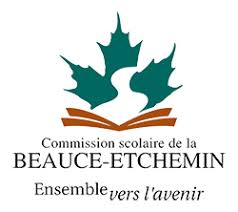 Défis de communication – Semaine 5Chers parents,Cette semaine, afin de conclure nos défis de communication, nous vous proposons tout simplement de discuter! Cette activité peut paraître simple, mais en conversation l’enfant doit intégrer plusieurs habiletés langagières (compréhension, vocabulaire, structure de phrases, tenir compte de son interlocuteur). Au cours de la semaine, nous vous invitons à discuter avec votre enfant (en voiture, à l’heure du bain, en cuisinant, au repas). Pour ce faire, nous vous proposons des stratégies utiles pour enrichir vos discussions. N’hésitez pas à aborder plusieurs thèmes avec vos enfants en vous laissant guider par leurs intérêts (personnage de film favori, repas préféré, aliments qu’il déteste). Favorisez les commentaires et les modèles en conversation! Il peut être difficile pour l’enfant de répondre à la question « Qu’est-ce que tu as fait aujourd’hui? ». Pour éviter les réponses telles que « je ne sais pas » ou « rien », n’hésitez pas à raconter votre journée à votre enfant pour lui donner un modèle accessible (« Mon amie m’a bien fait rire aujourd’hui au travail lorsqu’elle m’a raconté une blague. Qui t’a fait rire aujourd’hui dans la classe? »)Portez une attention particulière à vos questions!Les questions qui se répondent par « oui » ou par « non » n’amènent pas les enfants à élaborer. Par exemple, lorsqu’on demande à l’enfant « As-tu passé une belle journée? », la conversation peut se terminer rapidement avec un simple « oui ». Favorisez les questions ouvertes et ciblées, c’est-à-dire les questions qui commencent par « comment, pourquoi, où, qui, quand, quoi ». Par exemple, en demandant à votre enfant « Avec qui as-tu joué à la récréation? », il aura l’occasion de vous parler de ses amis. Cette question pourra l’amener à vous expliquer le jeu auquel il a joué pendant la récréation! Pour les enfants moins bavards, n’hésitez pas donner des choix de réponses (ex. : « As-tu fait un casse-tête ou un bricolage? ») ou à dire quelque chose de bizarre qui fera réagir votre enfant (ex. : « Je pense que tu as dormi toute la journée dans la classe! »).  Bonne discussion!  L’équipe d’orthophonistes 